Name _________________________________MONDAY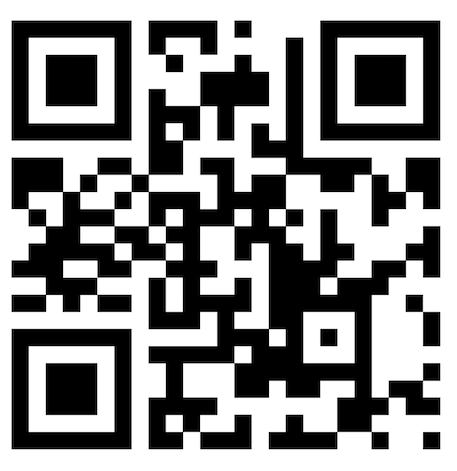 Part I: Understanding place value blocks. Match the blocks with their name.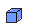 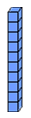 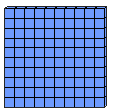 ones/unit		tens/rod		      hundreds/flatPart II: Write the standard form of each number.1. n      ______2. u   _______www.forrestmath.weebly.com Place Value HWTUESDAYPart I: Draw the following numbers using place value blocks. 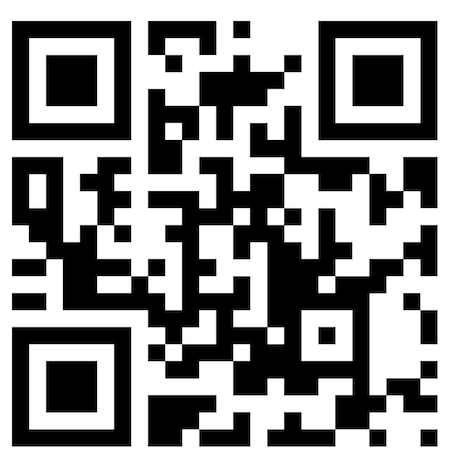 1.  3212.  573.  1924.  206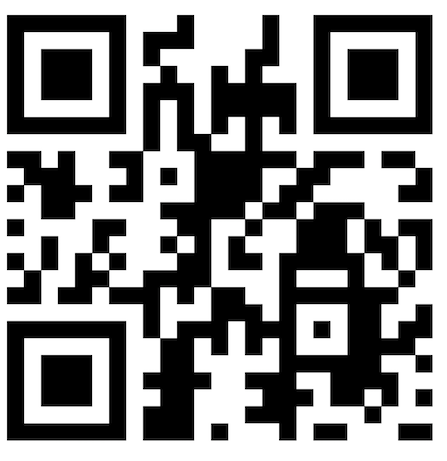 Part II: Write the following numbers in word form 5. 39 _______________________________________________6. 181 ______________________________________________7. 50 _______________________________________________8. 577 ______________________________________________9. 302 ______________________________________________WEDNESDAYPart I: Identify the place and value of the underlined digit.Part II: Identify the hundreds, tens, and ones in each number.Ex. 561 = 5 hundreds, 6 tens, 1 one.6. 888 = ____________________________________________7. 53   = ____________________________________________8. 470 = ____________________________________________Part III: Identify the number being described.Ex. 5 hundreds, 6 tens, 1 one = 5619. 4 hundreds, 3 tens, 9 ones = ________________10. 8 tens, 2 ones = _______________11. 9 hundreds, 8 ones = ________________THURSDAY – Test Practice1. Which model represents 355?	A)	! ! !	ppppp xc	B)	! ! ! ! ! ppp xc	C)	! ! ! ppp xc	D)	! ! ! ! ! pppc2. How many TENS are in the model below?gg gg gg gg gg ggF	120				H	12	G	60				J	63. What is the word name for the number 467?	F	four hundred seventy-six	G	four hundred sixty-six	H	four hundred sixty-seven	J	four hundred seventy-sevenNumberPlaceValueEx. 571Tens70122698441,965430